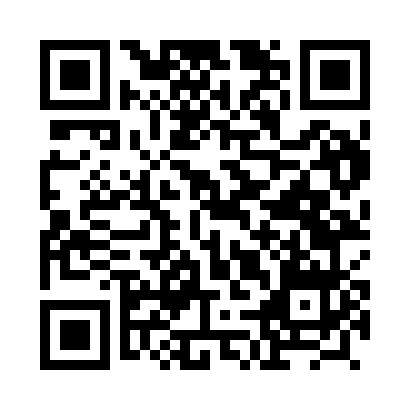 Prayer times for Ormoc, PhilippinesMon 1 Apr 2024 - Tue 30 Apr 2024High Latitude Method: NonePrayer Calculation Method: Muslim World LeagueAsar Calculation Method: ShafiPrayer times provided by https://www.salahtimes.comDateDayFajrSunriseDhuhrAsrMaghribIsha1Mon4:285:3811:452:585:536:592Tue4:275:3811:452:575:536:593Wed4:275:3711:452:565:536:594Thu4:265:3711:452:565:536:595Fri4:255:3611:442:555:536:596Sat4:255:3611:442:545:536:597Sun4:245:3511:442:535:536:598Mon4:235:3411:432:525:536:599Tue4:235:3411:432:525:537:0010Wed4:225:3311:432:515:537:0011Thu4:225:3311:432:505:537:0012Fri4:215:3211:422:495:537:0013Sat4:205:3211:422:495:537:0014Sun4:205:3111:422:485:537:0015Mon4:195:3011:422:475:537:0016Tue4:185:3011:412:465:537:0017Wed4:185:2911:412:455:537:0118Thu4:175:2911:412:445:537:0119Fri4:165:2811:412:455:537:0120Sat4:165:2811:402:465:537:0121Sun4:155:2711:402:465:537:0122Mon4:155:2711:402:475:537:0123Tue4:145:2711:402:475:537:0224Wed4:145:2611:402:485:547:0225Thu4:135:2611:402:485:547:0226Fri4:125:2511:392:495:547:0227Sat4:125:2511:392:495:547:0328Sun4:115:2411:392:505:547:0329Mon4:115:2411:392:505:547:0330Tue4:105:2411:392:515:547:03